Üzleti delegáció Münchenbeaz MKIK Magyar-Német Tagozatának szervezésében2015. november 9-12.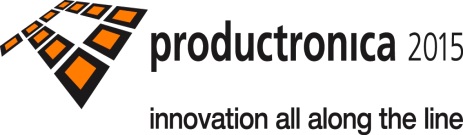 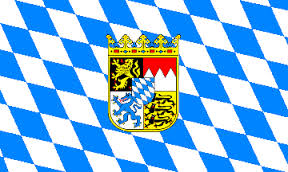 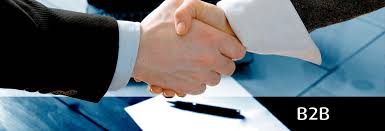 Tervezett programTervezett program2015. november 9., hétfő2015. november 9., hétfőReggel indulás Münchenbe igény esetén autóbusszalSzállás elfoglalása Találkozó a Müncheni Főkonzulátus munkatársaival2015. november 10., kedd2015. november 10., keddA Productronica 2015 vásár szervezett megtekintése, tájékoztató a Productronica kiállításról a vásárképviselet részéről (Vásári belépőjegy biztosítva a csoport résztvevőinek)Üzleti vacsora a Müncheni Főkonzulátus munkatársaival2015. november 11., szerda2015. november 11., szerdaNémet-magyar üzleti fórum üzletember találkozóval a Müncheni és Felsőbajor Kézműves Kamarával együttműködve (szervezés alatt)Céglátogatás (szervezés alatt)2015. november 12., csütörtök2015. november 12., csütörtökÜzleti tárgyalások egyéni szervezésben vagy a Productronica 2015 kiállítás megtekintése (Vásári belépőjegy biztosítva a csoport résztvevőinek)Hazautazás az MKIK által szervezett busszalÉrkezés Budapestre az esti órákbanSzállásSzállás2015. november 9-12., München2015. november 9-12., MünchenSzállás*** szálloda Münchenben, belváros S-Bahnnal gyorsan, könnyen elérhetőEllátásSzállás reggelivelRészvételi díjA részvételi díj 99.900 Ft/fő kétágyas szobában, amely tartalmazza:- az utazás költségét,- 3 éjszaka szállásköltségét reggelivel,- a program teljes időtartama alatt a transzferköltséget,- üzleti vacsorát a Müncheni Főkonzulátus munkatársaival,- német nyelven is beszélő csoportkísérőt.1 ágyas felár: 24.400 FtRészvételi díj egyéni utazás esetén: 84.400 Ft/fő kétágyas szobában, amely tartalmazza:- 3 éjszaka szállásköltségét reggelivel,- a program teljes időtartama alatt a transzferköltséget,- üzleti vacsorát a Müncheni Főkonzulátus munkatársaival,- német nyelven is beszélő csoportkísérőt.1 ágyas felár: 24.400 FtUtasbiztosítás: 2.000 Ft/fő/4 nap 70 éves korig
Jelentős árfolyamváltozás (4%) esetén áraink változhatnak!
Fenti árak minimum 25 fő jelentkezése esetén érvényesek!
A részvételi díjjal és a számlázással kapcsolatban további információ:Horváth Nóra Universal Travel Kft.Tel: +36 30 277 2310E-mail: info@universaltravel.huJelentkezésJelentkezésJelentkezési határidő2015. szeptember 30.Jelentkezés módjaKérjük, hogy kitöltött jelentkezési lapot a német nyelvű cégprofil adatlapokkal együtt az mnt@mkik.hu és az info@universaltravel.hu e-mail címre megküldeni szíveskedjék.További információTovábbi információSzervezőPerlaky Barbara, tagozati titkárTelefon+36 1 474 51 77E-mailmnt@mkik.hu